Faculty of
Social Science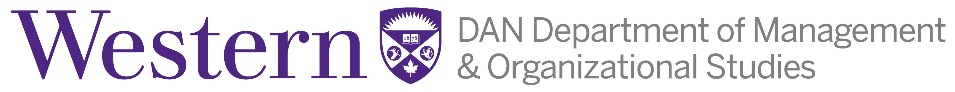 MOS 3311B Section – 003 & 004
Advanced Corporate Finance
Winter 2020
Addendum to Course OutlinePart 6 EvaluationFinal Exam: There will be no in-class final exam, but there will be an online/electronic exam. At 6:45 pm (EDT) on April 26 (our original scheduled exam starting time is 7:00pm), I will post an announcement on OWL with your final exam. The exam lasts two hours until 9:00 pm. I will allow a few minutes of extra time after 9:00pm in case there are technical glitches in uploading your exam to OWL. You need to finish your exam using your computer and submit/upload through the Drop Box folder through OWL. The format and specific requirements will be announced through OWL toward the end of the term. In case of technical difficulties, please contact me by email at dmok3@uwo.ca. I will be standing by to provide as much support as I can.For students writing with Accommodate Exams, you should be in touch with me for separate time arrangements.Weight adjustment: Owing to the unusual circumstance, I will choose the higher between (1) and (2) as follows: 45% midterm + 30% final, 75% final. The weight 25% project/professionalism remains unchanged.Disclaimer: The professor reserves the right to change or update the course outline, and any other course related materials. The students will be informed in a timely manner through course website. There will be no in person office hour during the rest of this semester, but online Q&A sessions have been created on OWL. Details have been posted on OWL. 